ЧЕРКАСЬКА МІСЬКА РАДА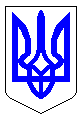 ЧЕРКАСЬКА МІСЬКА РАДАВИКОНАВЧИЙ КОМІТЕТРІШЕННЯВід 29.11.2016 № 1597Про погодження заявищодо продовження паспорту прив’язки  ТСФОП Маржан К.В. повул. Сумгаїтській, 67Розглянувши заяву фізичної особи-підприємця Маржан Катерини Василівни відповідно до ст. 31, ст. 40 Закону України «Про місцеве самоврядування в Україні», пункту 5.3 Положення про розміщення тимчасових споруд для провадження підприємницької діяльності у м. Черкаси (зі змінами), затвердженого рішенням Черкаської міської ради від 05.04.2012 № 3-753, виконавчий комітет Черкаської міської радиВИРІШИВ:1. Погодити фізичній особі-підприємцю Маржан Катерині Василівні заяву від 30.08.2016 № 30962-ТС2 щодо можливості продовження паспорту прив’язки тимчасової споруди (торгівельний павільйон з продажу квітів) по вул. Сумгаїтській, 67. 2. Управлінню планування та архітектури департаменту архітектури, містобудування та інспектування надати замовнику лист про продовження паспорту прив’язки ТС (додається).3. Контроль за виконанням рішення покласти на директора департаменту архітектури, містобудування та інспектування Савіна А.О.Міський голова 							          А. В. БондаренкоДодаток до рішення виконавчого комітетувід ___________    № ________Лист про продовження паспорту прив’язки ТС ФОП Маржан Катерині Василівні (заява від 30.08.2016 № 30962-ТС2)Можливість продовження  паспорту прив’язки ТС (торгівельний павільйон з продажу квітів), площею до 30 кв. м. по вул. Сумгаїтській, 67  погоджено  строком на п’ять  років.Відхилення від паспорта прив'язки ТС не допускається.         Виконання благоустрою замовником є обов'язковим.         Встановлення тимчасових споруд здійснюється на підставі та відповідно до паспорту прив’язки ТС.Начальник управління планування та архітектури департаменту архітектури, містобудування та інспектування						      В. В. ЧернухаЧеркаської міської ради 